ИНФОРМАЦИОННОЕ СООБЩЕНИЕМИНИСТЕРСТВО ОБРАЗОВАНИЯРЕСПУБЛИКИ БЕЛАРУСЬУЧРЕЖДЕНИЕ ОБРАЗОВАНИЯ«МОГИЛЕВСКИЙ ГОСУДАРСТВЕННЫЙ УНИВЕРСИТЕТИМЕНИ А.А.КУЛЕШОВА»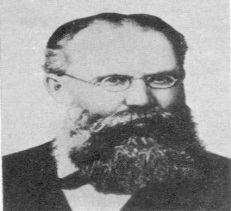 Международная научная конференция РОМАНОВСКИЕ ЧТЕНИЯ – XII23-24 ноября 2016 годаМогилев, 201623-24 ноября 2016 года учреждение образования «Могилевский государственный университет имени А.А. Кулешова» проводит очередную международную научную конференцию в честь выдающегося белорусского ученого Е.Р. Романова (1855 – 1922) – «Романовские чтения – XII».Основные направления работы:Актуальные проблемы этнографии и краеведения. Научное наследие Е.Р.Романова.История цивилизаций: генезис, развитие и современное состояние.Дискуссионные проблемы истории Великой Отечественной войны в контексте Второй мировой войны.Актуальные проблемы истории и культуры восточных  славян.Политические партии и движения Беларуси, России и Украины: история и современность.Историография и источниковедение истории Беларуси и народов мира.Дискуссионные проблемы истории и культуры Беларуси.Актуальные проблемы археологии Беларуси.Социально-философские проблемы науки и образования.История и современное состояние религии в Беларуси.Проблемы лингвистики и современного языкознания.Проблемы белорусского и зарубежного литературоведения.Рабочие языки конференции – белорусский и русский.Регламент:пленарный доклад - до 20 минутсекционный доклад - до 10 минутЗаявки на участие в конференции, материалы докладов до 1 ноября 2016 года необходимо прислать по адресу: Республика Беларусь, . Могилев, ул. Космонавтов, 1, МГУ имени А.А. Кулешова, историко-филологический факультет, к. 409.E-mail: ibvs@msu.mogilev.byОтветственный секретарь: Мельникова Алеся Сергеевна, заведующий кафедрой истории Беларуси и восточных славянтел. (+375 222) 23-50-32Технический секретарь: Чапко Жанна Адамовна тел. (+375 222) 23-50-32, 28-28-40По итогам конференции планируется издание сборника научных статей участников конференции.Редакционный совет оставляет за собой право отбора материалов. Материалы, не соответствующие тематике конференции либо не оформленные в соответствии с требованиями, рассматриваться не будут. Оргкомитет не дает справок о ходе экспертизы отдельных работ. Учреждение образования «Могилевский государственный университет имени А.А. Кулешова» оставляет за собой право осуществлять перевод материалов в электронную форму с размещением их в электронном архиве библиотеки учреждения образования «Могилевский государственный университет имени А.А. Кулешова» и в Российском индексе научного цитирования на платформе elibrary.ru в открытом доступе. Приглашения высылаются участникам до 14 ноября 2016 года. Объем материалов – до 5 полных страниц формата А4, набранных в редакторе Word (версия не ниже 6.0) для Windows через 1 интервал шрифтом Times New Roman 14. Все поля (верхнее, нижнее, левое и правое) – по . Первая строка – индекс УДК (выравнивание по левому краю), вторая – название (выравнивание по центру). Через строку – фамилия(и), имя, отчество автора(ов) (выравнивание по центру). На следующей строке – город, страна (выравнивание по центру). Через строку печатается текст материалов (абзацный доступ 1,25 см). Ссылки на литературные источники даются в тексте в квадратных скобках. После основного текста приводится список использованной литературы, который оформляется в соответствии с требованиями ГОСТ 7.1. Материалы подаются в 2-х экземплярах на электронном и бумажном носителях. Пример оформления заявкиЗ А Я В К А на участие в международной научной конференции                                                                            «Романовские чтения – XII»                                                                                                           23-24 ноября 2016 года, г. Могилев 1.Фамилия, имя, отчество автора(ов)__________________2.Место работы_________________________________3. Должность___________________________________4. Ученая степень, звание__________________________5.Название доклада______________________________6. Номер и название направления___________________7. Адрес докладчика для переписки___________________8. Телефон_____________________________________9. Факс________________________________________10. E-mail______________________________________11.Необходимость в мультимедиа____________________12. Необходимость в гостинице______________________Дата_____________________Подпись__________________Пример оформления текстаРазмер взноса на издание сборника научных статей будет указан в персональных приглашениях. Проезд, питание и проживание участников конфереции за счет командирующих организаций.УДКНазвание материаловЦарев Сергей Ивановичдоцент кафедры истории Беларуси и восточных славян учреждения образования «Могилевский государственный университет имени А.А. Кулешова»; кандидат исторических наук, доцент(г. Могилев, Беларусь)Текст…………………………………………………………………………………..[1; 2]……………….[2, с. 56]…Список литературы 1. ……………………………………………………………………………2. …………………………………………………………………………….